APPLICATION FOR CELL, TISSUE AND GENE THERAPY PRODUCTS (CTGTP) MANUFACTURER’S LICENCE NOTES:Your company must have a CRIS account with HSA and obtain a client code in order to submit this application.This form should be completed by the applicant who is authorised by the company. The applicant will be the point of contact for all matters related to this application.All entries shall be typed in English. All the information required in the form should be supplied as far as they are applicable.If the company has multiple manufacturing sites, contract storage, contract testing laboratories, or other contract manufacturing please click on the  icon at the bottom right-hand corner of section 3.2, 3.3, 7.1, 7.2 or 7.3 to duplicate the required fields.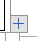 The fields with (*) indicate details which would be reflected in the licence issued. Please ensure that the information filled in these fields are accurate.  This completed form with its relevant supporting documents should be submitted as an attachment in the online FormSG - CTGTP Dealer’s Submission. CorpPass is required to access this FormSG. For more information, please visit the CorpPass website. This form cannot be processed until a payment is made. An invoice for the applicable fee will be sent to the company. For companies on the GIRO scheme, the fee will be deducted from the GIRO-linked bank account. For companies not on the GIRO scheme, the fee can be made by bank transfer. More payment information will be provided on the invoice.For enquiries regarding application matters, please email HSA_ALD_Appl@hsa.gov.sgAPPLICATION FOR CELL, TISSUE AND GENE THERAPY PRODUCTS (CTGTP) MANUFACTURER’S LICENCESection 1 - Company ParticularsSection 1 - Company Particulars1.1	Name of Company:1.2	Company Business Unity Entity Number (UEN):1.3	Client Code:1.4	Company Address1.4	Company Address1.4.1	Postal Code:1.4.2	Address, including level, unit no. and building name (if applicable):1.5	Billing Address (if different from Company Address)1.5	Billing Address (if different from Company Address)1.5.1	Postal Code:1.5.2 	Address, including level, unit no. and building name (if applicable):Section 2 - Applicant ParticularsSection 2 - Applicant Particulars2.1	Name (as in NRIC/FIN):2.2	Designation:2.3	Contact No.:2.4	Official Email address:Section 3 - Manufacturing Site InformationSection 3 - Manufacturing Site Information3.1	Manufacturer Name* 3.1	Manufacturer Name* 3.2	Manufacturing Site Address Please list all addresses where manufacturing operations will take place under this proposed Manufacturer’s Licence. If there are multiple manufacturing addresses, please click on the  icon at the bottom right-hand corner of section 3.2.2 to duplicate the fields. Any site which holds a Manufacturer’s Licence and carries out processing operations or packaging of products is also understood to be authorised for storage and distribution those batches of products unless indicated in the clarifying remarks.3.2	Manufacturing Site Address Please list all addresses where manufacturing operations will take place under this proposed Manufacturer’s Licence. If there are multiple manufacturing addresses, please click on the  icon at the bottom right-hand corner of section 3.2.2 to duplicate the fields. Any site which holds a Manufacturer’s Licence and carries out processing operations or packaging of products is also understood to be authorised for storage and distribution those batches of products unless indicated in the clarifying remarks.3.3	Other Manufacturing Site AddressIf the manufacturing activities (i.e., Quality Control testing, storage and handling) are carried out at addresses which are not adjacent or in close proximity (i.e., at a different postal code), then fill in this section.The manufacturing activities carried out at these other addresses must be under the same pharmaceutical quality system and under the responsibility of the same key personnel for these separate addresses to be considered under a single Manufacturer’s Licence application. Please include additional field for each address if there are more than one by please clicking on the  icon at the bottom right-hand corner of section 3.3.2 to duplicate the fields.Section 4 – Scope of ApplicationSection 4 – Scope of Application4.1	Application for Manufacturer’s Licence If you are manufacturing CTGT products which are registered or have marketing authorisations for commercial distribution, please select ‘Finished product’If you are a healthcare institution or contract manufacturer engaged by a healthcare institution for manufacturing unregistered CTGT products that are not minimally manipulated for supply to patients, please select ‘Finished product for specially authorised clinical use’.If you are manufacturing CTGT products intermediates which would undergo further manufacturing steps or secondary packaging or labelling at another site, please select ‘Intermediate or bulk product’ 	Finished product 	Finished product for specially authorised clinical use  	Intermediate product4.1	Application for Manufacturer’s Licence If you are manufacturing CTGT products which are registered or have marketing authorisations for commercial distribution, please select ‘Finished product’If you are a healthcare institution or contract manufacturer engaged by a healthcare institution for manufacturing unregistered CTGT products that are not minimally manipulated for supply to patients, please select ‘Finished product for specially authorised clinical use’.If you are manufacturing CTGT products intermediates which would undergo further manufacturing steps or secondary packaging or labelling at another site, please select ‘Intermediate or bulk product’ 	Finished product 	Finished product for specially authorised clinical use  	Intermediate productSection 5 - Manufacturing OperationsPlease provide a list of products as described in section 8.Section 5 - Manufacturing OperationsPlease provide a list of products as described in section 8.5.1	Product Type:*	Cell therapy products	Gene therapy products	Tissue therapy products	CTGT products combined with a therapeutic product or a medical device5.1	Product Type:*	Cell therapy products	Gene therapy products	Tissue therapy products	CTGT products combined with a therapeutic product or a medical device5.2	Manufacturing Process:* ( Not Applicable)	Other remarks:5.2	Manufacturing Process:* ( Not Applicable)	Other remarks:5.3	Packaging:* ( Not Applicable)		Secondary packaging Remarks (if any):  5.3	Packaging:* ( Not Applicable)		Secondary packaging Remarks (if any):  5.4	Quality Control Testing:*		Chemical / Physical		Microbiological		Biological	Not applicableRemarks (if any): 5.4	Quality Control Testing:*		Chemical / Physical		Microbiological		Biological	Not applicableRemarks (if any): 5.5	Other Manufacturing Activities Conducted at the Same Site:Please provide information on the products (if any) in the supporting documents	Manufacture of investigational CTGT products	Manufacture involving starting materials, viral vectors or viruses	Manufacture of pathogenic organisms (biosafety level 3 and 4)	Others: 		Not applicable5.5	Other Manufacturing Activities Conducted at the Same Site:Please provide information on the products (if any) in the supporting documents	Manufacture of investigational CTGT products	Manufacture involving starting materials, viral vectors or viruses	Manufacture of pathogenic organisms (biosafety level 3 and 4)	Others: 		Not applicableSection 6 - Responsible PersonsSection 6 - Responsible Persons6.1	Person in-charge of Production Operations6.1	Person in-charge of Production Operations6.1.1	Name:*6.1.2	Designation:6.1.3	Directly reporting to:6.1.4 Contact number:6.1.5 Email:6.2	Person in-charge of Quality Operations6.2	Person in-charge of Quality Operations6.2.1	Name:*6.2.2	Designation:6.2.3	Directly reporting to:6.2.4	Contact number:6.2.5 Email:Section 7 - Outsourced ActivitiesSection 7 - Outsourced Activities	Storage (fill in section 7.1)	QC testing (fill in section 7.2)	Manufacturing activities (fill in section 7.3)	None of the above (proceed to section 8)	Storage (fill in section 7.1)	QC testing (fill in section 7.2)	Manufacturing activities (fill in section 7.3)	None of the above (proceed to section 8)Section 8 - Application fee  Section 8 - Application fee  Please select the application fee below:Please select the application fee below:Section 9 - Supporting DocumentsSection 9 - Supporting Documents	Site Master File (in accordance with the PIC/S Guidance for Site Master File PE 008-4).#	A list of products manufactured as indicated in sections 4 and 5. Please include the description (or name if available) of the active substance(s), finished products, treatment indications, brief description of the manufacturing process, list of product registration or marketing authorisation approval/application.#		Curriculum Vitae (CV) of all responsible persons#	If the site is also manufacturing investigational CTGT products as indicated in section 5.5, please provide a copy of the GMP Certificate or HSA GMP Certificate number if any. If the GMP Certificate is not available, please provide a list of investigational CTGT products including the description (or name if available) of the active substance(s), finished products, product indication(s), brief description of the manufacturing process, clinical trial authorisation approval/application number(s).	If the site is also manufacturing other materials or products as indicated in section 5.5, provide a list of the materials or products, and indicate if they are handled in the same facility as the authorised CTGT products.     If the site is manufacturing intermediates or bulk products, please provide inform on where (name and address of manufacturers) the intermediate products would be distributed to.	A list of contract warehouses and the type of materials or products stored or handled as well as the storage conditions (temperature and relative humidity), where applicable.     	A latest copy (valid within 3 years assessment) of the certificate or report that indicates the contract acceptor complies with relevant quality system standard (e.g., GMP, GDP, ISO 17025) for the specific outsourced activities.	Others (please state): # Submission of these information are required for acceptance of application.	Site Master File (in accordance with the PIC/S Guidance for Site Master File PE 008-4).#	A list of products manufactured as indicated in sections 4 and 5. Please include the description (or name if available) of the active substance(s), finished products, treatment indications, brief description of the manufacturing process, list of product registration or marketing authorisation approval/application.#		Curriculum Vitae (CV) of all responsible persons#	If the site is also manufacturing investigational CTGT products as indicated in section 5.5, please provide a copy of the GMP Certificate or HSA GMP Certificate number if any. If the GMP Certificate is not available, please provide a list of investigational CTGT products including the description (or name if available) of the active substance(s), finished products, product indication(s), brief description of the manufacturing process, clinical trial authorisation approval/application number(s).	If the site is also manufacturing other materials or products as indicated in section 5.5, provide a list of the materials or products, and indicate if they are handled in the same facility as the authorised CTGT products.     If the site is manufacturing intermediates or bulk products, please provide inform on where (name and address of manufacturers) the intermediate products would be distributed to.	A list of contract warehouses and the type of materials or products stored or handled as well as the storage conditions (temperature and relative humidity), where applicable.     	A latest copy (valid within 3 years assessment) of the certificate or report that indicates the contract acceptor complies with relevant quality system standard (e.g., GMP, GDP, ISO 17025) for the specific outsourced activities.	Others (please state): # Submission of these information are required for acceptance of application.Section 9 - DeclarationSection 9 - Declaration	I, on behalf of my company, confirm that the information submitted in this application is true and accurate.	I, on behalf of my company, confirm that there are no additional amendments made to this application or to the attachments thereof.	I, on behalf of my company, confirm that the information submitted in this application is true and accurate.	I, on behalf of my company, confirm that there are no additional amendments made to this application or to the attachments thereof.Name of applicant:Signature and Date: